فهرست مطالبعنوان                                                                                                                                                           صفحه                                                                                                                                                       مقدمه............................................................................................................................................................................2   تعاريف......................................................................................................................................................................... 2بهداشت محیط وتغذیه در پایگاه تغذیه سالم مدارس.............................................................................................. 5اصول مكانيابي پايگاه بهداشت و تغذيه سالم مدارس.............................................................................................5اصول طراحي و معماري پايگاه بهداشت و تغذيه سالم مدارس.................................................................................6بهداشت مواد غذايي سرد يا گرم................................................................................................................................7جدول 1 :  فهرست مواد غذایی قابل عرضه در پایگاه‌های تغذیه سالم ....................................................................9جدول 2 :  فهرست مواد غذایی که عرضه آن در پایگاه تغذیه سالم ، غیرمجاز است..............................................10جدول 3:  فهرست مواد غذایی قابل عرضه در پایگاه تغذیه سالم مدارس عشایری................................................11ايمني و شرایط فنی ساختمان پايگاه بهداشت و تغذيه سالم مدارس......................................................................11  بهداشت فردي و عمومي............................................................................................................................................12 تجهيزات و لوازم كار................................................................................................................................................. 13فرايند صدور مجوز براي پايگاه بهداشت و تغذيه سالم مدارس..............................................................................14 جدول 4: مبالغ واريزي براساس نوع مدرسه و پايگاه  جهت گذراندن دوره صلاحيت هاي حرفه اي فرد متصدي.............15جدول 5: تعرفه پيشنهادي براي خدمات فوق برنامه پايگاه بهداشت و تغذيه سالم مدارس (نوع يك).................15پایش و نظارت پایگاه تغذیه سالم.............................................................................................................................15    پيوستها:فرم ثبت مشاهدات بازديد از پايگاههاي تغذيه سالم مدارس.................................................................................17برگه مجوز پايگاه بهداشت و تغذيه سالم  نوع يك..................................................................................................18 برگه مجوز پايگاه بهداشت و تغذيه سالم  نوع دو...................................................................................................19 مقدمهبا توجه به بيانات مقام معظم رهبري (مدظله العالي) در راستاي توجه بيش از پيش به دانش آموزان و آينده سازان كشور و همچنين براساس ابلاغيه اجرايي وزارت آموزش و پرورش به شماره 254/140 مورخ 15/06/1401 با موضوع انتقال مديريت و مسئوليت پايگاه بهداشت و تغذيه سالم  مدارس(بوفه) به معاونت تربيت بدني و سلامت وزارت آموزش و پرورش، به منظور ارتقای تأمین بخشی از انرژی، پروتئین و مواد مغذی مورد نیاز، ارائه موادغذایی سالم و جلوگیری از عرضه مواد غذایی کم ‌ارزش تغذیه‌ای به آنها، تهیه و تنظیم شده‌است. 1 ـ  هدف و دامنه كاربردبه‌منظور ارتقای سلامت تغذیه‌ای و ترویج فرهنگ تغذیه سالم در دانش‌آموزان اين دستورالعمل باید در كليه مدارس دولتي وغير دولتي در کلیه مقاطع و دوره های تحصیلی اجرا گردد.	                 2ـ  تعاريفدر اين دستورالعمل، واژه‏ها و اصطلاحات با تعاريف زير به كار برده مي‏شود: 2 ـ 1 ـ پایگاه بهداشت و تغذيه سالم به مكاني اطلاق مي‏شود كه تهیه و یا عرضه و فروش مواد خوردني و آشاميدني آماده مصرف به صورت سرد و گرم در آن انجام ميگيرد .  تذكر: با توجه به هماهنگي هاي بهعمل آمده، قوانين و مقررات مربوط به پايگاه بهداشت و تغذيه سالم  در مورد تعاوني آموزشگاهي نيز صدق مي كند .2 ـ 2 ـ میان وعدهیک وعده غذایی است که در فواصل بین غذاهای اصلی مصرف می گردد. با مصرف این میان وعده بخشی از انرژی، پروتئین و مواد مغذی مورد نیاز روزانه دانش آموزان تامین می شود.2-3-تغذیه سالمتغذیهای که تمام نیازهای بدن را تأمین میکند و سالم، کافی، متنوع و متعادل میباشد. 2-4-مواد غذايي سالمغذاي سالم يا ايمن، غذايي است كه از  مواد اوليه سالم و ايمن تهيه شده و عاري از مواد زيان بخش و مضر می باشد.2-5- مواد غذايي فاسد و یا غیر قابل مصرفمواد غذايي است كه رنگ، بو، مزه وقوام آن تغيير كرده و يا تاریخ مصرف آن منقضی شده و یا در شرایط نامطلوب نگهداری شده باشد.2-6- نشانگرهای رنگی تغذیه ایبرچسب تغذیهای است که دارای 3 رنگ سبز، زرد و قرمز است و میزان قند، نمک، چربی، اسید چرب ترانس و کالری محصول را نشان می دهد. رنگ سبز به معنی مقادیر کم و رنگ قرمز به معنی مقادیر زیاد قند، نمک، چربی و رنگ زرد به معنای مقادیر متوسط در آن محصول غذایی است.2-7-  تجهيزات منظور از تجهيزات در اين دستورالعمل، ابزار و وسايلي هستند كه براي تهيه، نگهداري و توزيع مواد غذايي، ايمني و خدماتي در پايگاه بهداشت و تغذيه سالم  مورد استفاده قرار مي‏گيرند. همچنين پايگاه مجهز به ارائه خدمات فوق برنامه از جمله مشاوره تغذيه اي و ... باشد. 2-8- بهداشت محيطعبارت است از كنترل عوامل فيزيكي، شيميايي، بيولوژيكي، راديولوژيكي وغيره كه در محيط زندگي بر سلامت جسمي، رواني و اجتماعي انسان تأثير مي گذارد.2-9- بازرسيبه عمل نظارتي گفته مي شود كه هدف از آن بررسي ميزان انطباق شرايط موضوع ومحل بازرسي با قوانين و الزامات بهداشتي ناشي ازآن ها مي باشد.2-10- اعضاي كارگروه تخصصي:معاون تربيت بدني و سلامت وزارت آموزش و پرورش(مسئول كارگروه)معاون بهداشتي وزارت بهداشت، درمان آموزش پزشكي (مسئول كارگروه)مديركل دفتر سلامت و تندرستي وزارت آموزش و پرورش(دبير كارگروه)معاون برنامه ريزي و توسعه منابع وزارت آموزش و پرورش(عضو)رئيس حراست وزارت آموزش و پرورش(عضو)مديركل ارزيابي عملكرد وزارت آموزش و پرورش(عضو)مديركل دفتر حقوقي، املاك و حمايت قضايي وزارت آموزش و پرورش (عضو)رئيس مركز توسعه آموزش مجازي، فناوري و امنيت اطلاعات وزارت آموزش و پرورش(عضو) مدير دفتر بهبود تغذيه جامعه وزارت بهداشت درمان آموزش پزشكي (عضو)مديركل مركز جواني جمعيت سلامت خانواده و مدارس وزارت بهداشت درمان آموزش پزشكي (عضو)رئيس مركز سلامت و محيط كار وزارت بهداشت درمان آموزش پزشكي (عضو)2-11- اعضاي كارگروه تخصصي استاني و شهرستاني: اعضاي متناظر با كارگروه كشوري در سطح استان و شهرستانشرح وظايف به تفكيك سطوح (ستاد، استان، شهرستان)شرح وظايف در سطح شهرستان و ناحيه متناسب با متناظرهاي كشوري و استاني مي باشد. وزارت بهداشت، درمان و آموزش پزشكي همكاري و هماهنگي در تدوين و بازنگري دستورالعمل پایگاه تغذیه سالم در مدارسهمكاري در پايش و ارزشيابي اجراي دستورالعمل پایگاه تغذیه سالم در مدارس همكاري و هماهنگي با آموزش و پرورش استان / شهرستان جهت نظارت بر اجراي دستورالعمل پایگاه تغذیه سالم در مدارس (كارشناسان بهداشت محيط، تغذيه و سلامت نوجوانان، جوانان و مدارس) مكاتبه رئیس مرکز بهداشت شهرستان با رئیس آموزش و پرورش شهرستان / منطقه و اعلام اسامي و كد ملي كارشناسان تغذيه ، سلامت نوجوانان و بهداشت محیط، جهت صدور مجوز ورود به مدارس در راستاي نظارت، بعد از ابلاغ دستورعمل (قبل از شروع سال تحصیلی) پايش و ارزشيابي اجرای دقیق دستورالعمل پایگاه تغذیه سالم در مدارس در سطح استان، شهرستان و منطقه با همکاری آموزش و پرورش .تهیه وتدوين پوسترهاي آموزشي در زمينه نشانگرهاي رنگي تغذيهاي و مواد غذايي مجاز و غير مجاز و سامانه 190 وجهت نصب در پايگاه بهداشت و تغذيه سالم با نظارت و مشارکت آموزش و پرورشهمکاری با آموزش و پرورش در برگزاری دوره  های آموزشی متصدیان پایگاه های تغذیه سالم.وزارت آموزش پرورش سياست گذاري و تعيين خط مشي هاي اجرايي پايگاه بهداشت و تغذيه سالم  هماهنگي و برنامه ريزي به منظور برگزاري كارگاههاي تخصصي و نشست هاي آموزشي و توجيهي مورد نيازهماهنگی و تسهیل در اجرا پایگاه تغذیه سالم مدارسبازديد مشترك آموزش و پرورش شهرستان/ منطقه كارشناس بهداشت محيط مركز بهداشت جهت صدور مجوزبرگزاري دوره صلاحيت هاي حرفه اي متصدي /مسئول فروش در پايگاه بهداشت وتغذيه سالم (براساس سرفصل هاي ارسالي از دفتر سلامت وتندرستي)صدور گواهي و مجوز پايگاه بهداشت و تغذيه سالم  با امضاي معاون تربيت بدني و سلامت اداره كل آموزش و پرورش استان پس از تایید کلیه شرایط موجود توسط رئیس اداره آموزش و پرورش شهرستان/ناحیه/منطقه .برنامه ریزی تخصصی چگونگی بازدید، نظارت، بررسی عملكرد ماليانجام بازديدهاي مشترك توسط كارشناس سلامت آموزش و پرورش و كارشناسان مركز بهداشت شهرستان (كارشناسان بهداشت محيط و تغذيه و سلامت نوجوانان، جوانان و مدارس) از پايگاه تغذيه سالمسنجش نقاط قوت و ضعف پایگاه تغذیه سالم برگزاری جلسات مستمر در طول سال حداقل 3 جلسه به منظور ارتقاي وضعيت پايگاه بهداشت و تغذيه سالم  و رفع نقايص و چالشها صدور مجوز ورود (كارشناسان بهداشت محيط و تغذيه و سلامت نوجوانان، جوانان و مدارس) مركز بهداشت خدمات جامع سلامت به مدارس بر اساس ليست اعلامي مركز بهداشت استان/ شهرستانتوزيع پوستر مواد غذايي مجاز و غير مجاز و نشانگرهاي رنگي كه توسط بخش بهبود تغذيه دانشگاه تدوين شده است. جلب مشاركت خيرين، نهادهاي دولتي و مردمي براي تجهيز پايگاه بهداشت و تغذيه سالم  مدارسصدور مجوز فعالیت پايگاه تغذيه سالم پس از تایید صلاحیت بهداشتی از معاونت بهداشت دانشگاه نصب تابلو شماره تلفن سامانه رسیدگی به شکایات مردمی وزارت بهداشت به شماره 190 درخصوص پایگاه تغذیه سالم 2-14-1- مدير مدرسه اخذ مجوز  لازم از آموزش و پرورش  نظارت مستمر بر رعايت دستورالعمل پايگاه بهداشت و تغذيه سالم  در مدرسههمكاري لازم با كارشناسان بهداشت محيط و تغذيه و سلامت نوجوانان، جوانان و مدارس مراكز خدمات جامع سلامت با هماهنگی آموزش و پرورش جهت نظارت بر دستورالعمل ابلاغی . نظارت هر چه بيشتر بر پايگاه بهداشت و تغذيه سالم  از نظر بهداشتي و عرضه مواد غذايي مجاز طبق دستورالعمل ابلاغي نصب گواهي و مجوز در محل پايگاه بهداشت و تغذيه سالم  مدارس  نصب گواهي/ كارت تندرستي متصدي پايگاه، فروشنده، آشپز و ... در محل پايگاه بهداشت و تغذيه سالم  مدارستبصره1: مدير آموزشگاه مسئول اصلي پايگاه بهداشت و تغذيه سالم مدرسه است و تصميم گيري در مورد نحوه اداره پايگاه با مسئوليت مستقيم ايشان مي باشد. بديهي است در صورت عدم دريافت مجوز، مسئوليت با مدير مدرسه مي باشد و مطابق با قانون رسيدگي به تخلفات اداري به موضوع رسيدگي مي شود.تبصره2: اداره كنندگان پايگاه بهداشت و تغذيه سالم  مدارس / متصدي پايگاه مي بايست دوره آموزشي بهداشت عمومي 24 ساعته را با همكاري معاونت بهداشتي دانشگاه علوم پزشكي و دوره صلاحيت هاي حرفه اي متصدي پايگاه بهداشت و تغذيه سالم را با همكاري معاونت تربيت بدني و سلامت آموزش و پرورش استان جهت صدور گواهي نامه ارائه خدمات بهداشتي بگذرانند.تبصره 3: پس از صدور مجوز توسط معاونت تربيت بدني و سلامت اداره كل آموزش و پرورش استان در صورت تخلف پايگاه بهداشت و تغذيه سالم، معاونت بهداشتي دانشگاه علوم پزشكي با هماهنگي اداره كل آموزش و پرورش استان، از فعاليت محل مربوطه جلوگيري نمايد.  2-14-2-  مراقب/ رابط سلامت مدرسه نظارت بر پايگاه بهداشت و تغذيه سالم  از نظر بهداشتي و توزيع مواد غذايي مجاز و غير مجازنصب پوسترهاي مواد غذايي مجاز و غير مجاز  نصب پوستر نشانگرهاي تغذيه اي و هرم مواد غذايي آموزش متصدي و ساير عوامل دخيل در پايگاه بهداشت و تغذيه سالم  مدرسهنظارت و كنترل كارت سلامت متصدي، آشپز و فروشنده مواد غذايي در مدرسه آموزش تغذيه سالم به مدارس و تلاش در راستاي ترويج فرهنگ تغذيه سالمبهداشت محيط و تغذیه در پایگاه بهداشت و تغذیه سالم مدارس3- اصول مكان يابي  3-1- انتخاب مكان مناسب جهت استقرار پايگاه بهداشت و تغذيه سالم  در مدارس با توجه به شرايط اقليمي محل از نظر ميزان تابش آفتاب، ميزان بارندگي، جهت بادهاي غالب و ... بدين معنا كه مثلاً در مناطق پرباران و يا بسيار گرم، پايگاه بهداشت و تغذيه سالم  را ترجيحاً در فضاي بسته مراكز آموزشي و در مناطق با آب و هواي معتدل، پايگاه بهداشت و تغذيه سالم  را در فضاي باز (حياط مدرسه) مستقر نمود.3-2- داراي دسترسي راحت، ايمن و مناسب براي استفادهكنندگان3-3- دارا بودن فاصله‏اي مناسب از محل جمع‏آوري پسماند و سرويس‏هاي بهداشتي (توالت ها) به گونه‏اي كه محل قرارگيري پايگاه بهداشت و تغذيه سالم  مي‏بايست ضمن رعايت كليه عوامل مذكور در دورترين فاصله ممكن از مراكز توليد بو و آلودگي در نظر گرفته شود.3-4- قرار داشتن در معرض ديد و كنترل مسئولان مراكز آموزشي و نگهداری موادغذایی در مکان مناسب (دور از تابش مستقیم آفتاب و شرایط جوی نامناسب)4 ـ اصول طراحي و معماري  پايگاه بهداشت و تغذيه سالم  مدارس در تعريف عام آن به مكان عرضه و فروش مواد خوردني و آشاميدني بسته‏بندي شده و آماده، اطلاق مي‏شود كه در اين صورت ميزان فضاي لازم تابع نوع خدمات ارائه شده در پايگاه فوق مي‏باشد وليكن در مواردي كه طبخ مواد خوراكي نيز در آن انجام مي‏شود، ابعاد فيزيكي بيشتري را مي‏طلبد كه مشروح هر يك از الگوهاي مربوطه به شرح زير است:4-1- پايگاه بهداشت و تغذيه سالم  نوع اول: اين پايگاه علاوه بر عرضه و فروش مواد خوراكي و آشاميدني بسته‏بندي شده و آماده، قادر به ارائه خدمات فوق برنامه بهداشت با عناصر و شرايط زير مي باشد:4-1-1- يخچال ويتريني4-1-2- روشويي، صابون مايع و حوله براي استفاده كاركنان پايگاه بهداشت و تغذيه سالم  مدارس4-1-3- قفسه‏بندي ديواري جهت نگهداري مواد خوراكي4-1-4- قفسه‏هاي زميني درب دار جهت ذخيره و انبار مواد خوراكي4-1-5- ظروف زباله درب دار و قابل شستشو4-1-6- قفسه يا رختكن جهت نگهداري لوازم شخصي فروشنده4-1-7- جعبه كمكهاي اوليه4-1-8- تجهيزات گرمايشي مثل شوفاژ يا بخاري 4-1-9- تجهيزات سرمايشي4-1-10- تهويه مناسب 4-1-11- توزيع اقلام بهداشتي از جمله: مسواك، خميردندان،‌نخ دندان، ماسك، الكل، مواد ضدعفوني كننده و ... با رعايت قوانين توزيع اقلام بهداشتي وزارت بهداشت درمان و آموزش پزشكي4-1-12-  نصب تابلو شماره تلفن سامانه رسیدگی به شکایات مردمی وزارت بهداشت به شماره 190 درخصوص پایگاه تغذیه سالم تذكر: در صورت استفاده ازپایگاه تغذیه سالم نوع اول، پوشش سطوح محل عرضه مواد غذايي باید قابل نظافت، تمیز، بدون رطوبت و نم باشد.تبصره1: در مدارس کم جمعیت (زیر 100 نفر) و بخش کمتر توسعه یافته در استان های کشور بندهای4-1-4 و6 و 8 و 9 الزامی نمی باشد. همچنین در خصوص بند 4-1-1 به جای یخچال ویتریندار از یخچال معمولی سالم استفاده نمایند.تبصره2: در مدارس عشایری بندهای4-1-1 و 2و 4و 6و 8و 9 الزامی نمی باشد و مدارس مذکور صرفاً مجاز به عرضه مواد غذایی فاسد نشدنی و بسته بندی مورد تأیید وزارت بهداشت براساس مواد غذایی مندرج در جدول شماره 3 این دستورالعمل میباشند.4-2-پايگاه بهداشت و تغذيه سالم نوع دوم: اين پايگاه علاوه بر فروش مواد خوردني و آشاميدني بسته ‏بندي شده و آماده، مواد غذايي گرم و طبخ شده را نيز تهيه و عرضه مي‏نمايد كه داراي شرايط زير مي باشد:‌4-2-1- رعايت بندهاي پایگاه نوع اول 4-2-2- اجاق گاز4-2-3- ظرفشويي دو لگنه مجهز به آب گرم و سرد4-2-4- قفسه جهت نگهداري ظروف4-2-5- ميزكار جهت آماده سازي مواد خوراكي4-2-6- قفسه يا كمد درب دار جهت ذخيره و انبار مواد غذايي اوليه مثل پياز، سيب زميني و روغن 4-2-7- پوشش ديوار محل پخت، باید حداقل تا ارتفاع 270 سانتیمتر ازجنس سنگ،كاشي، سراميك سالم به رنگ روشن، تمیز و قابل شستشو باشد. 4-2-8- چنانچه ارتفاع دیوار بیش از 270 سانتیمتر باشد باید تا زیر سقف ازجنس سنگ،كاشي، سراميك سالم به رنگ روشن، تمیز و قابل شستشو باشد.4-2-9- پوشش كف از جنس سنگ، سراميك، كاشي يا موزائيك غير لغزنده  و داراي كف شو باشد.4-2-10-در صورت مجزا بودن محل پخت غذا در پایگاه نوع دوم، اجراي بند 4-2-7 و 8  براي محل پخت الزامي است.4-2-11- نصب تابلو شماره تلفن سامانه رسیدگی به شکایات مردمی وزارت بهداشت به شماره 190 درخصوص پایگاه تغذیه سالمتبصره: در مدارسی که امکان پذیرایی و سلف سرویس در فضای باز و یا بسته دارند، وضعیت بهداشتی فضای مذکور باید مطابق با دستورالعمل اجرایی بازرسی بهداشتی از مراکز تهیه، تولید، توزیع، نگهداری، حمل ونقل و فروش مواد خوردنی وآشامیدنی به شماره 18039209 معاونت بهداشت وزارت بهداشت، درمان و آموزش پزشکی باشد.5 ـ بهداشت مواد غذايي سرد يا گرم5-1- میوه، سبزی و صیفیهایی كه به صورت خام مصرف مي‏شوند، باید مطابق دستورالعملهای مرکز سلامت محیط وکار وزارت بهداشت، درمان و آموزش پزشکی به شرح ذیل به دقت شسته و گندزدایی گردند:5- 1- 1- مرحله اول: شستشو، سبزي ها به خوبي پاك و شستشو گردد تا مواد زائد و گل و لاي آن برطرف شود.5- 1- 2- مرحله دوم: انگل زدایی، سبزی ها در يك ظرف 5 ليتري آب حاوی مایع ظرف شویی (3 تا 5 قطره مایع ظرفشویی به ازای هر لیتر آب) قرار داده شود و بعد از 5 دقیقه به آرامی سبزی ها از ظرف خارج گردد و با آب شستشو داده شود.5- 1- 3- مرحله سوم: گندزدایی، یک گرم (نصف قاشق چایخوری) پودر پرکلرین (یا یك قاشق مرباخوري آب ژاول10 درصد يا دو قاشق مرباخوري آب ژاول 5 درصد) در 5 لیتر آب حل گردد و سبزیها به مدت 5 دقیقه در داخل محلول قرار داده شود. 5- 1- 4- مرحله چهارم: شستشو با آب، سبزی ها گندزدايي شده مجدداً با آب سالم شسته شوند تا باقيمانده كلر يا ماده گندزدا از آن جدا گردد.5- 2- در صورتی که از سایر مواد گندزدای سبزیها استفاده میگردد باید این مواد دارای پروانه ساخت یا مجوز ورود بوده و گندزدایی سبزیها مطابق دستورالعمل شرکت سازنده انجام گردد.  5- 3- سبزی و صیفیها که بعد از طبخ مصرف میگردد باید قبل از طبخ  به خوبي پاك و شستشو گردد و نیازی به گندزدایی نیست. 5- 4- در صورتی که سبزیها به صورت بسته بندی و گندزدایی شده خریداری و مصرف میگردد باید دارای پروانه ساخت باشند در این صورت نیاز به سالم سازی سبزیها نمیباشد.5-5- مواد غذايي از قبيل سبزي، میوه شسته وگندزدایی شده، در يخچال نگهداری شود.تبصره: برای میوههای دارای پوسته بیرونی از قبیل پرتقال، نارنگی، موز و...گندزدایی نیاز نمیباشد. صرفاً شستشوی کامل و خشک کردن با دستمال تمیز کفایت میکند. 5- 6- محصولات غذایی بسته ‏بندي شده بايد از توليدات كارخانجات معتبر تهيه و دارای پروانه ساخت، سري ساخت، تاريخ تولید و مصرف باشد (نشان سيب سلامت از سازمان غذا و دارو).5- 7- غذا بايد در محلي تميز و عاري از گرد و خاك، مگس، حشرات و جانوران موذی نگهداری شوند.5- 8- غذاهاي خام و پخته را بايد در يخچال جدا از هم در ظروف درب دار نگهداري كرد و با هم مخلوط نگردد.5- 9- غذاهاي پخته شده نبايد بيش از نيم ساعت خارج از يخچال نگهداري شوند. 5-10- در تهيه غذا از نمك يددار تصفيه شده که دارای پروانه ساخت از وزارت بهداشت می باشد و به مقدار کم استفاده شود.5-11- از بسته‏بندي و عرضه مواد خوراكي در كاغذهاي باطله، روزنامه و كيسه‏هاي پلاستيكي مصرف شده و رنگي اكيداً خودداري شود.5-12- در صورت استفاده از ظروف یکبار مصرف، این ظروف باید مخصوص مواد غذایی گرم یا سرد باشند.5-13- غذا از زمان پخت تا هنگام توزيع باید کاملاً داغ باشد. 5-14- موادغذايي پس از خارج شدن از حالت انجماد (يخ زدگي) بايد هرچه زودتر مصرف شوند و از انجماد مجدد موادغذايي خودداري گردد در غير اينصورت بزودي فاسد ميگردند.تبصره: در مدارسی که امکان پخت غذا نباشد و غذا توسط مسئولین مدرسه از مراکز پخت غذا تهیه می‌شوند، وضعیت بهداشتی مراکز پخت و شرایط حمل ونقل غذا باید مطابق با دستورالعمل اجرایی بازرسی بهداشتی از مراکز تهیه، تولید، توزیع، نگهداری، حمل ونقل و فروش مواد خوردنی وآشامیدنی به شماره 18039209 معاونت بهداشت وزارت بهداشت، درمان و آموزش پزشکی باشد. در مورد این نوع غذاها به نکات زیر نیز توجه شود :  كم نمك باشد.   كم چرب باشد و روغن بکار رفته، اسید چرب ترانس کمتر از 2 درصد داشته باشد.  كم قند باشد.  غذا در  حجم مناسب سرو شود. غذا در ظروف یکبار مصرف مناسب توزیع شود.  از توزیع نوشابه‌های گازدار، ماءالشعیر و دلستر همراه با غذا یا مجزا خودداری گردد و به جای آنها آب آشامیدنی سالم و دوغ بدون گاز و کم نمک عرضه شود. تذکر: خرید و سفارش غذا از مراکز تهیه و توزیع موادغذایی بیرون بر توسط دانش آموزان یا والدین آنها بصورت جمعی یا انفرادی ممنوع می باشد.جدول 1:  فهرست مواد غذایی قابل عرضه در پایگاه‌های بهداشت و تغذیه سالم 5-15- هدف اصلی از تنظیم اقلام مجاز در پایگاه های تغذیه سالم، مصرف مواد غذایی با ارزش تغذیهای بالا است و از محصولاتی در پایگاههای تغذیه سالم استفاده گردد که دارای نشانگرهای رنگی تغذیهای و ترجیحاً نشانگر سبز رنگ باشند. این محصولات باید به تأیید واحد بهبود تغذیه معاونت بهداشتی دانشگاه علوم پزشکی برسد.5-16-  ترغیب براي عرضه محصولات فوق در پایگاههای تغذیه سالم مدارس صورت گيرد و عرضه بیسکویت، کیک و کلوچه در اولویت آخر باشد.جدول 2:  فهرست مواد غذایی که عرضه آن در پایگاه بهداشت و تغذیه سالم، غیرمجاز استتذکر : جدول فهرست مواد غذایی قابل عرضه در پایگاه تغذیه سالم و جدول مواد غذایی که عرضه آن در پایگاه تغذيه سالم غیرمجاز است، باید در محل مناسب و در معرض دید دانش‌آموزان و کارکنان مدارس نصب گردد. جدول 3:  فهرست مواد غذایی قابل عرضه در پایگاه بهداشت و تغذیه سالم مدارس عشایری6ـ ايمني و شرايط فني ساختمان 6-1- در محل پايگاه بهداشت و تغذيه سالم  نوع دوم، صرفاً اقلام مجاز و سالم خوراكي عرضه شود و از فروش لوازم التحرير و ساير كالاها اكيداً خودداري گردد.6-2- مشخصات كف، ديوارها و سقف پايگاه بهداشت و تغذيه سالم :        6-2-1- پوشش سطوح محل عرضه مواد غذايي باید قابل نظافت، تمیز، بدون رطوبت و نم باشد.6-2-2- پوشش ديوار محل پخت، باید حداقل تا ارتفاع 270 سانتیمتر ازجنس سنگ،كاشي، سراميك سالم به رنگ روشن، تمیز و قابل نظافت باشد.6-2-3- پوشش سقف محل عرضه باید تمیز و قابل نظافت باشد.6-2-4- پوشش سقف محل طبخ باید مصالح ساختمانی قابل نظافت بدون درز و شکاف، صاف و به رنگ روشن باشد.6-2-5- پوشش كف مراکز عرضه باید از جنس مقاوم، صاف، بدون درز و شکاف و قابل نظافت باشد.6-2-6- پوشش کف محل طبخ، باید از جنس سنگ، سرامیک یا موزائیک صاف، بدون درز و شکستگی دارای کف شور مجهز به شتر گلو به تعداد مورد نیاز، دارای شیب مناسب به سمت فاضلاب رو و نصب توری ریز بر روی آن باشد.6-3- مشخصات درها و پنجره‏ها: 6-3-1- در و پنجرهها باید از جنس مقاوم، سالم و بدون زنگ زدگی و پوسیدگی باشد.6-3-2- نصب توری مناسب در پنجره محل طبخ الزامی است (توری باید متحرک و قابل تعویض یا شستشو باشد).6-4- تاسيسات بهداشتي 6-4-1- داراي آب آشاميدني و سيستم فاضلاب مورد تاييد وزارت بهداشت ودرمان باشد.6-4-2- سيستم گرمايشي مي‏تواند به اشكال گوناگون  از قبيل شوفاژ و يا بخاري باشد كه در صورت كاربرد انواع بخاري، احتراق به صورت كامل انجام گرفته و گازهاي حاصله به وسيله دودكش به خارج از محوطه پايگاه بهداشت و تغذيه سالم  هدايت شوند .6-4-3- برخورداري از جريان هوا و تهويه مناسب و حتي‏الامكان نصب هواكش.6-4-4- در صورت استفاده از اجاق گاز براي پخت و پز، تعبيه دستگاه تهويه مكانيكي (هود) در قسمت فوقاني اجاق گاز ضروري است.6-4-5- تأمين نوركافي و مناسب با استفاده از منابع روشنايي طبيعي و مصنوعي 6-4-6- عايق كاري كف و ديوارها به منظور جلوگيري از نفوذ رطوبت 7ـ بهداشت فردي و عمومي7-1ـ كليه كارگران، متصديان و يا اشخاصي (دانش آموزان ) كه به نحوي در امر تهيه و توزيع و فروش مواد غذايي در پايگاه بهداشت و تغذيه سالم  مدارس انجام وظيفه مي‏نمايند، موظفند كارت بهداشت معتبر (معاينه پزشكي) صادره از مراكزخدمات سلامت جامعه وابسته به دانشگاه‏هاي علوم پزشكي و خدمات بهداشتي ـ درماني در محل كار خود داشته باشند (مدت اعتبار كارت معاينه پزشكي افرادي كه در تهيه وتوزيع و فروش مواد غذايي سروكار دارند شش ماه  و افرادي كه صرفاً در توزيع وفروش مواد غذايي بسته بندي شده دخالت دارند يك سال مي باشد).تبصره: جهت دریافت کارت بهداشت می توانند به کلیه دفاتر پیش خوان دولت/ دفاتر خدمات سلامت مراجعه نمایند.7-2ـ اشخاصي كه در محل پايگاه بهداشت و تغذيه سالم  كار مي‏كنند مي‏بايست ملبس به روپوش سفيد ( در محل پخت نيز ملبس به كلاه)  بوده و موظف به استفاده از وسايل بهداشتي ( صابون مايع و ...) مي‏باشند. 7-3 ـ كليه پرسنل پايگاه بهداشت و تغذيه سالم  ملزم به رعايت بهداشت فردي شامل كوتاه نگهداشتن ناخن‏ها و شستن دست ها با آب و صابون بعد از هر بار توالت و قبل از شروع به كار مي‏باشند.7-4 ـ مسئول دريافت وجه در تهيه و توزيع مواد خوراكي دخالتي نداشته باشد.7-5 ـ نصب جعبه كمكهاي اوليه مجهز به لوازم مورد نياز در محل پايگاه بهداشت و تغذيه سالم  الزامي است.7-6 ـ نظافت روزانه محيط پايگاه بهداشت و تغذيه سالم  ضروري است.7-7ـ كاركنان پايگاه بهداشت و تغذيه سالم  در صورت ابتلاء به بيماريهاي واگير مثل سرماخوردگي، اسهال، آنژين، آنفولانزا و بيماريهاي پوستي تا بهبودي كامل بايد از تماس با مواد غذايي خودداري نمايند.7-8 ـ مسئول پايگاه بهداشت و تغذيه سالم  جهت خشك كردن ظروف شسته شده از وسيله خشك و تميز و عاري از آلودگي استفاده نمايد.7-9ـ مسئول پايگاه بهداشت و تغذيه سالم  جهت برداشتن مواد غذايي آماده مصرف از پنس (انبرك) استفاده نمايد.7-10ـ از دست به دست كردن غذاي پخته شده (دستمالي) به خصوص گوشت‏ها خودداري گردد.8ـ تجهيزات و لوازم كار8-1- ظروف مورد استفاده در طبخ مواد غذايي يا آماده سازي مواد خوراكي در پايگاه بهداشت و تغذيه سالم  مدارس بايد داراي شرايط زير باشند:8-1-1- استفاده از ظروفي كه به وسيله وزارت بهداشت و درمان و آموزش پزشكي غيرمجاز اعلام  شده، ممنوع است (موارد ذکرشدهدر دستورالعمل اجرایی بازرسی بهداشتی از مراکز تهیه، تولید، توزیع، نگهداری، حمل ونقل و فروش مواد خوردنی وآشامیدنی به شماره 18039209 معاونت بهداشت وزارت بهداشت، درمان و آموزش پزشکی باشد). 8-1-2- در صورت استفاده از ظروف لعابي مي‏بايست كاملا سالم و فاقد شكستگي و لب پريدگي باشند. 8-1-3 - براي پخت مواد غذايي از ظروف ضد زنگ ومتناسب با درجه پخت استفاده شود. 8-1-4- وسايل و ظروف غذا بايد پس از هر بار مصرف كاملا شسته و هر چند يكبار گندزدايي شوند.8-2- وسايل و ظروف غذاخوري و تهيه غذا بايد در ويترين يا قفسه دردار نگهداري شوند.8-3- استفاده از قندان، نمكدان و نظير آنها بدون درپوش ممنوع است.8-4- ميز كار مي‏بايست داراي شرايط زير باشد:8-4- 1- سطح ميز كار بايد صاف، تميز، سالم و بدون درز  و روكش آن از جنس قابل شستشو باشد و پس از هر بار استفاده شسته و گندزدايي گردد.8-5- سطل زباله بهداشتي ، قابل شستشو و مجهز به كيسه زباله و پس از هر بار تخليه شسته شود.8-6- در صورت استفاده از گاز شهري و يا كپسول گاز مايع، كنترل مستمر لوله‏ها، بست‏ها و شيرآلات از نقطه نظر ايمني وجلوگيري از نشت گاز ضروري است.8-7-  ‌نصب كپسول آتش نشاني شارژ شده، الزامي است.قابل ذکر است بازدیدهای مشترك متشکل از كارشناس مسئول تغذيه، كارشناس مسئول سلامت محیط و كار در معاونت بهداشتي دانشگاه علوم پزشکی  و رؤسای ادارات سلامت و تندرستی آموزش و پرورش استان صورت پذيرد.9- فرايند صدور مجوز براي پايگاه بهداشت و تغذيه سالم  مدارساداره كنندگان / متصديان پايگاه بهداشت و تغذيه سالم مدارس شخصي حقيقي است كه واجد شرايط مندرج در اين قانون بوده و ملتزم به اهداف آن پايگاه مي باشد.شرايط متصدي عبارتست از فردي كه:كارمند رسمي / پيماني / قرار دادي/ بازنشسته آموزش و پرورش.علاقمند به موضوعات سلامت محور.امكان تصدي پايگاه را با حفظ وظايف شغلي داشته باشد. دوره آموزشي  بهداشت اصناف ( مورد تایید معاونت بهداشتي دانشگاه علوم پزشكي) و صلاحيت هاي حرفه اي (معاونت تربيت بدني و سلامت اداره كل آموزش و پرورش استان) را گذرانده باشد (لازم به ذكراست دوره صلاحيت هاي حرفه اي متصدي پس از تأييد نوع پايگاه توسط كارشناس مسئول / كارشناس سلامت منطقه انجام می شود و صدورمجوز فعالیت پایگاه  با پرداخت فيش واريزي مربوطه انجام خواهد شد).متصدی دارای کارت بهداشت معتبر باشد.متصدي مورد تأييد مدير مدرسه باشد.متصدي عضويت  و همكاري در سهام شركت ها و كارخانجات مواد غذايي نداشته باشد. اجرايياتدر خواست كتبي مدير مدرسه (نوع پايگاه درخواستي هم در درخواست مشخص باشد) و معرفي نامه كتبي  فرد مورد تأييد مدير مدرسه با شرايط فوق به اداره آموزش و پرورش ناحيه / شهرستان /منطقه.بررسي نوع پايگاه و خدمات ارائه شده متناسب با پايگاه مربوطه  مطابق با دستورالعمل پايگاه بهداشت و تغذيه سالم ، توسط کارگروه تخصصی  ادارات شهرستان /نواحي و مناطق آموزش و پرورش استعلام اداره آموزش و پرورش از معاونت بهداشت استان/شهرستان جهت صدور صلاحیت/ عدم صلاحیت  بهداشتیاستعلام از گروه بهداشت محيط از نظر رعايت ماده 13 قانون خوردني آشاميدني توسط معاونت بهداشتیپاسخ به استعلام آموزش و پرورش توسط معاونت بهداشتی دانشگاه علوم پزشکیبررسي مدارك  فرد متصدي مطابق با شرايط تصدي ذكر شده  توسط آموزش و پرورشتعرفه پيشنهادي در کارگروه تخصصی استان تصويب و به مدارس ابلاغ گردد. در صورت تأييد شخص متصدي و اعلام نوع پايگاه مجاز توسط كارشناس مسئول/ كارشناس سلامت ناحيه / شهرستان / منطقه، جهت گذراندن دوره صلاحيت هاي حرفه اي مبالغ واريزي براساس جدول ذيل با رديف درآمدي اختصاصي 160101 به شماره 4001030103012454 تحت عنوان تمركز وجوه حاصل از درآمدهاي اختصاصي ملي و استاني با استفاده از شماره شباي بانكي 560100004001030103012454 IR و شناسه واريز مختص هر استان (درآمد حاصل از برگزاري دوره صلاحيت حرفه اي)،‌ توسط مدير مدرسه پرداخت و فيش واريزي به كارشناس مسئول / كارشناس سلامت  ناحيه / شهرستان / منطقه تحويل مي گردد. تبصره: نامه شماره 132021/720 مورخ 23/07/1401 مديركل محترم امور مالي و ذيحسابي در خصوص واريز وجوه حاصل از درآمد پايگاه بهداشت و تغذيه سالم و فايل شناسه واريز مختص هر استان به منظور شناسايي دقيق درآمدهاي اختصاصي ملي و استاني پيوست دستورالعمل مي باشد. برگزاري دوره صلاحيت حرفه اي توسط کارگروه تخصصی ناحيه / شهرستان / منطقه براي متصديان پايگاه بهداشت و تغذيه سالمدريافت مجوز فعاليت پايگاه بهداشت و تغذيه سالم از اداره آموزش و پرورش استان تبصره:   شماره كارت صدور مجوز پايگاه بهداشت و تغذيه سالم متشكل از: كد مدرسه / سرشماره شهرستاني / سرشماره استاني/سرشماره ملي مثال:   96086806 / 5119 / 73/602                                     (مجوز هنرستان كشاورزي در منطقه سعد آباد استان بوشهر)جدول 4: مبالغ واريزي براساس نوع مدرسه و پايگاه  جهت گذراندن دوره صلاحيت هاي حرفه اي فرد متصديتبصره: مازاد هزينه اجراي دوره صلاحيت حرفه اي با نظر معاونت تربيت بدني و سلامت وزارت آموزش و پرورش در اختيار اداره سلامت و تندرستی آموزش و پرورش استان قرار مي گيرد تا نسبت به هزينه كرد وجوه مربوطه جهت اجراي برنامه هاي سلامت محور در مدارس اقدام شود. جدول 5: تعرفه پيشنهادي براي خدمات فوق برنامه پايگاه بهداشت و تغذيه سالم مدارس به استناد مواد 4 و 6  آيين نامه اجرايي قانون اصلاح ماده 11 قانون تشكيل شوراهاي آموزش و پرورش در استانها، شهرستانها و مناطق كشور، متصدي پايگاه موظف است درآمد حاصل از  فعاليت پايگاه را  بصورت مستمر  به حساب مجاز همان مدرسه واريز نمايد.متصدي پايگاه موظف است اسناد خريد (فاكتور معتبر)  و كالاها و محصولات قابل عرضه در پايگاه را بصورت هفتگي/ ماهانه جهت محاسبه سود حاصله به مديريت مدرسه ارائه نمايد. تبصره:  در آمد حاصله صرف بهسازي سرويس هاي بهداشتي، ايجاد يا تعمير سيستم لوله كشي صابون مايع، تجهيز اتاق بهداشت  و يا تهيه اقلام بهداشتي (ماسك، صابون مايع،‌ مواد گندزدا،‌ مواد شوينده و ساير برنامه هاي سلامت محور در مدرسه گردد.10- پایش و نظارتنظارت بر اجرای دقیق دستورالعمل بر عهده کارگروه تخصصی استان/شهرستان/ناحیه و منطقه مي باشد. و شرح وظایف آنها در تفاهم نامه امضاء شده (شماره 33710 مورخ 26/2/1400) توسط وزرای محترم آموزش و پرورش و بهداشت، درمان و آموزش پزشکی درج شده است، میباشد.وزارت بهداشت، درمان و آموزش پزشکی برابر با بازرسیهای انجام شده از پایگاه تغذیه سالم، در صورت عدم رعایت نکات دستورالعمل بهداشت محیط پایگاه تغذیه سالم میتواند برابر با قانون اصلاحيه ماده 13 قانون مواد خوراکی، آشامیدنی، آرایشی و بهداشتی اقدام نماید.بازدید فصلی (پاییز، زمستان و بهار) از مدارس توسط واحد تغذیه ستاد شهرستان و کارشناس سلامت محیط وکار و مدارس وکارشناسان سلامت آموزش و پرورش  باید انجام گردد. کارشناس تغذیه مرکز خدمات جامع سلامت باید در  حداقل 20-10 درصد از بازرسیهای پایگاه تغذیه سالم مدارس تحت پوشش، همراه کارشناس بهداشت محیط حضور داشته باشد.تهیه چک لیست پایش و ارزیابی پایگاه تغذیه سالم در مدارس با همکاری(مرکز سلامت محیط وکار ، مرکز جوانی جمعیت و دفتر بهبود تغذیه جامعه) و آموزش و پرورشپایش و ارزیابی پایگاه تغذیه سالم در مدارس توسط ستاد معاونت بهداشت به تعداد حداقل یک مدرسه شبکه بهداشتی و درمان در هر فصل( کارشناس بهداشت محیط و سلامت نوجوانان، جوانان و مدارس و تغذیه)  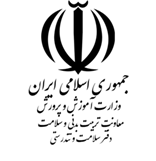 بسمه تعاليفرم ثبت مشاهدات بازديد از پايگاه بهداشت و  تغذيه سالم مدارسنام استان:                                       شهرستان/ منطقه:                                                                نام مدرسه:جنسيت:  دخترانه ⃝                       پسرانه⃝                          دولتي ⃝                                 غيردولتي⃝دوره تحصيلي: ابتدايي⃝       متوسطه اول⃝           متوسطه دوم⃝                  فني و حرفه اي ⃝             كارودانش⃝آدرس دقيق مدرسه:نام و نام خانوادگي مدير مدرسه:                                           تلفن ثابت مدرسه:                         تلفن همراه مدير:شماره و تاريخ مجوز پايگاه بهداشت و تغذيه سالم  مدرسه:ابعاد فضاي فيزيكي پايگاه بهداشت و تغذيه سالم :پايگاه بهداشت و تغذيه سالم  نوع اول⃝                         نوع دوم ⃝نوع خدمات پايگاه:نام و نام خانوادگي متصدي پايگاه بهداشت و تغذيه سالم :                                           كد پرسنلي :  پست :                                                                                            شماره و تاریخ کارت بهداشت :                                مدرك تحصيلي:                                 رشته تحصيلي:                                                شماره همراه:                          مشخصات و امضاء بازديد كنندگان:                                تاريخ بازديد:جدول گانت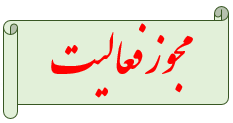 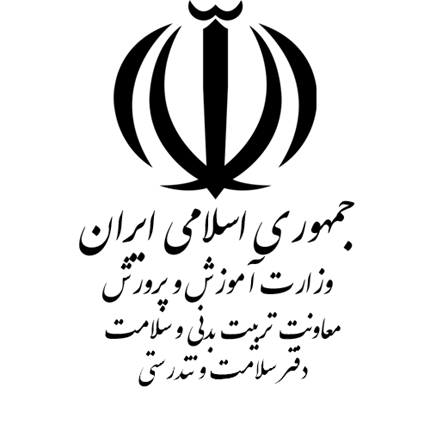                                                                                                                      پایگاه بهداشت  و تغذیه سالم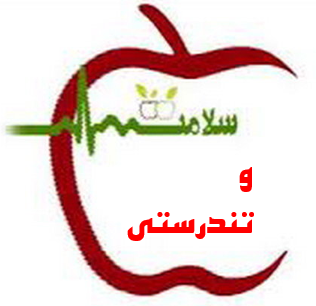 به استناد نامه شماره........................ مورخ....................... وزارت آموزش و پرورش و بنا به درخواست آموزشگاه .......................... از منطقه / ناحیه / شهرستان ..........................استان ..........................  با فعاليت پایگاه بهداشت و تغذیه سالم آن آموزشگاه  و ارائه خدمات بهداشتي به مدت یکسال موافقت می گردد.                مهر و امضاء                                                                     مهر و امضا                                                       مهر و امضاء                  رئیس اداره آموزش و پرورش                                         رئیس اداره سلامت و تندرستی                        معاون تربیت بدنی و سلامت استان                                    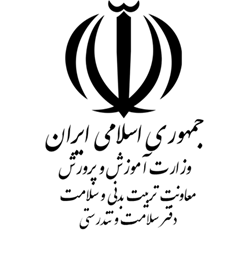                                                                                                                       پایگاه بهداشت و تغذیه سالمبه استناد نامه شماره........................ مورخ....................... وزارت آموزش و پرورش و بنا به درخواست آموزشگاه .......................... از منطقه / ناحیه / شهرستان ..........................استان ..........................  با فعاليت پایگاه بهداشت و تغذیه سالم آن آموزشگاه و ارائه خدمات بهداشتي به مدت یکسال موافقت می گردد.                مهر و امضاء                                                                     مهر و امضا                                                       مهر و امضاء                  رئیس اداره آموزش و پرورش                                         رئیس اداره سلامت و تندرستی                        معاون تربیت بدنی و سلامت استان                        ردیفمواد غذاییفهرست مواد غذایی1خشکبار، خرما و انواع مغزها و دانه‌ها           (از نوع بدون نمک) خشکبار (مثل توت خشك، انجيرخشك، انواع برگهها، خرما، کشمش، انواع میوههای خشک) و انواع لواشک و آلوچه و انواع مغزها و دانهها (گردو، بادام، بادام زمینی، فندق، بادام هندی، پسته، کنجد، مغز تخمهها)، نخودچی، برنجک، گندم برشته شده، غلات حجیم شده مفید مانند پاپ کورن ساده، سویق پفی غلات و حبوبات، انواع چیپس تهیه شده از میوههای خشک که همگی بسته بندی شده و دارای مجوزهای بهداشتي از وزارت بهداشت باشند.2شیر و    فرآورده‌های آنانواع شیر ساده، بستنی (بجز بستنی یخی)، ماست و پنیر همه پاستوریزه یا استرلیزه و به صورت بسته بندی تک نفره و از نوع كم چرب و کم نمک (5/2 %‌ چربی و یا کمتر)، شیر برنج و فرنی پاستوریزه بسته بندی شده و دارای مجوزهای بهداشتي از وزارت بهداشت باشند.شیر بهتر است که به صورت غنی شده  ‌با ويتامين D ‌ باشد.3نوشیدنیآب معدنی و دوغ  کم نمک و بدون گاز (دارای مجوزهای بهداشتي از وزارت بهداشت ). 4میوهانواع میوه مثل سیب، نارنگی، پرتقال، موز و ... (سالم سازی شده مطابق با دستورالعملهای مرکز سلامت محیط و کار وزارت بهداشت) باشند.5بیسکویت بدون كرم، کیک‌ وکلوچهشامل انواع بیسکویت، کیک و کلوچه، بیسکویت از نوع سبوس دار و بدون كرم، کیک و کلوچه ترجیحاً از نوع غنی شده با ریز مغذیها مثل آهن، روي، ويتامينآ و تهیه شده با روغن حاوی اسید چرب با ترانس زیر 5 درصد، کم قند و بسته بندی شده و دارای مجوزهای  بهداشتي از وزارت بهداشت باشند.6لقمه سالمنان و پنیر و گردو، نان و تخم مرغ (‌آب پز و سفت)‌، نان و پنیر و خیار، نان و پنیر و گوجه فرنگی در بسته بندي، ساندویچ های کلاب پنیر (کم چرب و کم نمک)و گردو و خرما (ترجیحا  سبوس دار) و نان و تخم مرغ  با مجوز وزارت بهداشت باشند.انواع نانهای حجیم و نیمه حجیم یک نفره و ترجیحاً همراه با انواع مغزها مانند کنجد، گردو و تخم آفتابگردان که دارای مجوزهای بهداشتی است بلامانع است.انواع اشترودل غیر گوشتی بسته بندی شده و ساندویچ نان و پنیر که دارای  مجوزهای بهداشتي از وزارت بهداشت، پنیر از نوع پاستوریزه و ‌ساده (كم چرب) باشند. خیار و گوجه فرنگی، سالم سازی  شده مطابق دستورالعملهای مرکز سلامت محیط و کار وزارت بهداشت باشند. برای تهیه  لقمه سالم بهتر است از انواع  نان سبوسدار مثل سنگك و نانهای حجیم و نیمه حجیم صنعتی از نوع سبوسدار استفاده شود و یا همراه با انواع مغزها (تخم آفتابگردان، کنجد، کدو و ... )‌ استفاده گردد. 7غذاهای پختهانواع آش و سوپ، لوبیا، عدسی، حلیم (همه كم نمك وكم چرب)، فرنی، شيربرنج، شله زرد و سمنو (همه كم شيرين و كم چرب)، سیب زمینی آب پز.مواد غذایی پخته باید دارای شرایط زیر باشند:                                            - پخت به صورت روزانه                                                                                                                          - پخت در شرایط بهداشتی و رعایت کامل نکات بهداشتی مطابق با آیین‌نامه بهداشت محیط مدارس- رعایت تنوع و تفاوتهای فرهنگي در برنامه غذايی         - مواد غذايي داغ در ظروف یکبار مصرف بر پایه گیاهی مخصوص، مصرف شوند.                                    - بلافاصله بعد از تهيه و پخت توزيع شود.مواد غذایی غیرمجازفراوردههاي غلات حجیم شده مضر مانند  انواع پفک ها ( چی پلت، چی توز) انواع چيپسها (‌سيب زميني و ذرت)، پاپ كورن هاي طعم دار و پنيريانواع یخمک و محصولات یخی میوهای انواع نوشابه‌های گازدار، ماءالشعير و دلستردوغ گازدار سوسیس،کالباس، انواع پیتزا و كليه فرآوردههايي كه درآنها سوسيس وكالباس وجود دارد.انواع همبرگر هاانواع لواشک و آلوچه بدون بسته بندي و فاقد مجوزهاي بهداشتي وزارت بهداشت  انواع آب ‌نبات‌، کاکائو، آدامس و شکلاتهایی که به سطح دندان می‌چسبندانواع آب میوههای صنعتی فلافل، سمبوسه و انواع سالاد الويه (با مجوز بهداشتي از وزارت بهداشت و يا فاقد مجوز بهداشتي) انواع اشترودل گوشتی در هر حالت (با مجوز بهداشتي از وزارت بهداشت و يا فاقد مجوز بهداشتي)انواع پيراشكي، دونات بستنی‌یخی و  بستنی روکشدارپاستیل، ژله، مارشمالوخیار شور و انواع سس ها  ناگت انواع شیرهای طعم دار و دسرهای بسته بندی شده حاوی قند بالا انواع كوكوها (سيب زميني، سبزي، كدو، لوبيا سبز)فهرست مواد غذایی1. خشکبار و انواع مغزها و دانه ها (از نوع بدون نمک) بسته بندی شده و دارای مجوزهای بهداشتی از وزارت بهداشت خشکبار(توت خشک، انجیر خشک، انواع برگه ها، خرما، کشمش) انواع مغزها و دانه ها (گردو، بادام، بادام زمینی، فندق، پسته، کنجد، مغز تخمه ها)، نخودچی، برنجک، عدس وگندم برشته شده 2. بیسکوئیت های ساده و بدون کرم، کیک و کلوچهشامل انواع بیسکویت) از نوع سبوس دار و بدون كرم ( و کیک وکلوچه، تهیه شده با روغن حاوی اسید چرب با ترانس زیر 5 درصد، کم قند و بسته بندی شده و دارای مجوزهای بهداشتي از وزارت بهداشت باشند.3. لقمه سالملقمه های سالم در صورتی که روزانه تهیه، عرضه و مصرف شود می تواند در این نوع مدارس عرضه گردد.انواع نان، پنیر و گردو، نان و تخم مرغ (آب پز سفت ) و گوجه فرنگی، نان و پنیر و خیار، نان و پنیر وگوجه فرنگی در بسته بندی های سالمتذکر: پنیر از نوع پاستوریزه، ساده و کم چرب باشد.4. غذاهای پختهانواع نان های محلی، آش های محلی و سوپ، عدسی، لوبیا، نخود پخته شده، حلیم (کم نمک و کم چرب)، فرنی، شیر برنج، شله زرد، سمنو که به صورت روزانه پخت شود. 5. شیر ساده، ماست و کشک پاستوریزه 6. میوه های بومی منطقه (شسته شده)رديفنوع مدرسهنوع پايگاهمبلغ واريزي به ريال1مدارس تيزهوشان، غیرانتفاعی، نمونه دولتی، هیأت امنایی و مدارس وابسته به دستگاه هاي اجراييپايگاه تغذيه سالم نوع اول50000001مدارس تيزهوشان، غیرانتفاعی، نمونه دولتی، هیأت امنایی و مدارس وابسته به دستگاه هاي اجراييپايگاه تغذيه سالم نوع دوم100000002مدارس عادي دولتي و شاهدپايگاه تغذيه سالم نوع اول30000002مدارس عادي دولتي و شاهدپايگاه تغذيه سالم نوع دوم60000003مدارس عشايري، روستايي، استثنايي، شبانه روزيپايگاه تغذيه سالم نوع اول و دوم1000000رديفارائه خدمات حداكثر تعرفه1اقلام مواد غذايي قابل عرضه در پايگاه بهداشت و تغذيه سالمتا 30% سود دريافتي2ارتقاي سواد تغذيه (اعم از مشاوره و ...)از 10000 تا 30000 ريال به ازاي هر دانش آموز3اقلام بهداشتي( اعم از مسواك، خميردندان، نخ دندان، ماسك و مواد ضدعفوني دست بر پايه الكل، ...)تا 30% سود دريافتيرديفنام و نام خانوادگيسمتامضاءزمان   فعاليت                           مرداد1402شهریور1402مهر 1402آبان1402آذر1402دي1402بهمن1402اسفند1402فروردين 1403ارديبهشت1403خرداد1403تير1403ارسال  دستورالعمل به استان هابرگزاري  جلسات  کارگروه تخصصی ابلاغ دستورالعمل به ادارات آموزش و پرورشابلاغ دستورالعمل به مدارسارسال درخواست مجوز مدارس به اداراتبررسی درخواست ها توسط کارگروه تخصصی مکاتبه آموزش و پرورش با معاونت بهداشتیپاسخ معاونت بهداشتی به استعلام آموزش و پرورشصدور مجوز توسط آموزش و پرورشارزشيابي از پایگاه هابرگزاری جلسات آسیب شناسی با حضور کارگروه تخصصیارسال گزارش به دفتر سلامت و تندرستیشماره: ........................تاریخ: ........................شماره: ........................تاریخ: ........................